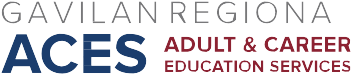 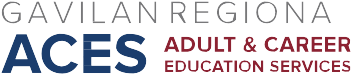 AB 104 Consortium Workshop MeetingOctober 7, 2016Agenda UpdatesBudget reportingCCAE-CAEAA meetingBACCC meetingVision Literacy ContractOtherIntake form reviewPathways Visual review        Data Collection/Use of monies Next Meeting: Friday,  October 21,  2016, HRC 101